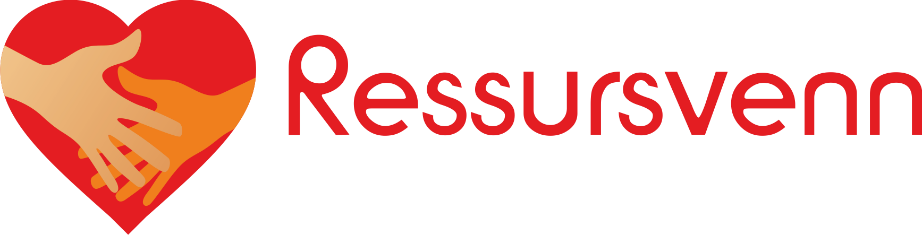 Navn + telefon frivillig:Navn + telefon deltaker:Kontaktperson Krisesenter:SamarbeidsavtaleFormålX Sanitetsforening Ressursvenner – guider til ny giv har som overordnet mål å bistå kvinner som har behov for å reetableres i samfunnet.AvtaleAlle som vil delta i en kobling må undertegne denne samarbeidsavtalen med Oslo Sanitetsforening, før de blir tatt opp som deltakere.Ressursvenner/frivilligeRessursvenner er mennesker som på frivillig basis ønsker å gjøre en innsats. Ressursvennen skal bistå deltakeren med å reetablere seg i samfunnet.Rolle koordinatorKoordinator i Ressursvenner skal være tilgjengelig for både den frivillig og deltaker. Koordinator kommer til å følge opp koblingen til avslutningsdato. RelasjonDet skal være en likeverdig relasjon mellom deltaker og frivillig. Den frivillige stiller opp som medmenneske og støttespiller i en vanskelig prosess for et annet menneske. Den frivillige mottar ikke lønn for innsatsen, og skal ikke innta en rolle som terapeut, sosionom eller annen profesjonell yrke. Fungerer ikke samarbeidet, blir koordinator kontaktet og samarbeidsavtalen avsluttet.Aktivitetene skal utvikles i prosessen og ta utgangspunkt i deltakerens behov.ØkonomiX Sanitetsforening dekker ikke utgiftene til deltakeren har ved å gjøre de ulike aktivitetene. Den frivillige skal ikke låne ut penger til deltakeren.Rusbruk og alkoholbrukEn kobling er rus- og alkoholfri. Det er ikke tillatt med rus- eller alkoholbruk i koblingen.MøterSkal en avtale avlyses må begge parter gjøre dette i god tid, så fremt dette er mulig. Hvis deltaker ikke tar kontakt, eller blir utilgjengelig over en lengre periode, må koordinator kontaktes. TidsbrukDeltaker kan forvente 2 til 4 treffpunkt med den frivillige i løpet av en måned. Dette avtales etter kapasitet og behov. Foruten kontakt med den frivillige, har både frivillig og deltakeren også mulighet til å benytte seg av de øvrige tilbudene til X Sanitetsforening. VarighetDet er ønskelig at varigheten på samarbeidet skal være fra 9 til 12 måneder. Samarbeidet kan på hvert tidspunkt i koblinger ble sagt opp av begge parter og av koordinator. Koblingen oppholder etter 12 måneder, deretter kan den frivillig selv (som privat person) fortsette hvis begge ønsker det.TaushetspliktDe frivillige har avgitt taushetsplikt, både til X Sanitetsforening og X Krisesenter. Dette i forhold til utveksling av informasjon til samarbeidspartnere og andre. De frivillige har ikke taushetsplikt overfor sin oppdragsgiver (koordinator i Ressursvenner).Denne avtalen er utarbeidet i 3 – tre eksemplarer hvorav partene beholder hver sitt eksemplar.Dato for avslutning: 	________________Sted:	________	Dato: 	_______Signatur frivillig:	________________ Signatur deltaker: 	________________Signatur koordinator eller kontaktperson X Krisesenter: 	________________